BOOKING FORM TRAVEL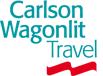 TRAIN TICKET DATAHOTEL RESERVATION DATACAR RENTAL DATAName/Surname TravelerName/Surname TravelerName/Surname TravelerName/Surname TravelerPh. - Ph. - Ph. - Ph. - Ph. - AllocateAllocateDaniel Maglietta/ Eugene HoDaniel Maglietta/ Eugene HoDaniel Maglietta/ Eugene HoDaniel Maglietta/ Eugene HoDEMODEMORequested by:Requested by:Requested by:Requested by:Ph.Ph.FaxFaxe-mail:e-mail:e-mail:Daniel MagliettaDaniel MagliettaDaniel MagliettaDaniel Maglietta02-2906060302-29060603travel@hackingteam.ittravel@hackingteam.ittravel@hackingteam.itDelivery Date:Delivery Date:Delivery Date:Delivery Date:ToToToToToToTo02/07/201502/07/201502/07/201502/07/2015HT Srl – Via della Moscova, 13 – 20121 MilanoHT Srl – Via della Moscova, 13 – 20121 MilanoHT Srl – Via della Moscova, 13 – 20121 MilanoHT Srl – Via della Moscova, 13 – 20121 MilanoHT Srl – Via della Moscova, 13 – 20121 MilanoHT Srl – Via della Moscova, 13 – 20121 MilanoHT Srl – Via della Moscova, 13 – 20121 MilanoFLIGHT TICKET DATAFLIGHT TICKET DATADeparture DateFrom / ToFrom / ToFrom / ToAirline and Flight NumberAirline and Flight NumberDeparture timeRequestedDeparture timeRequestedDeparture timeRequestedArrival Time Requested13/07/2015Singapore/HanoiSingapore/HanoiSingapore/HanoiVietnam airlines/ Singapore AirlinesVietnam airlines/ Singapore AirlinesLate morningLate morningLate morning16/07/2015Hanoi/SingaporeHanoi/SingaporeHanoi/SingaporeVietam airlines/ Signapore airlinesVietam airlines/ Signapore airlinesLate morningLate morningLate morningPlease specify travel details to considered in booking your flight (e.g. Destination airport, time of departure “not before …” or “not later than….” Please specify travel details to considered in booking your flight (e.g. Destination airport, time of departure “not before …” or “not later than….” Please specify travel details to considered in booking your flight (e.g. Destination airport, time of departure “not before …” or “not later than….” Please specify travel details to considered in booking your flight (e.g. Destination airport, time of departure “not before …” or “not later than….” Please specify travel details to considered in booking your flight (e.g. Destination airport, time of departure “not before …” or “not later than….” Please specify travel details to considered in booking your flight (e.g. Destination airport, time of departure “not before …” or “not later than….” Please specify travel details to considered in booking your flight (e.g. Destination airport, time of departure “not before …” or “not later than….” Please specify travel details to considered in booking your flight (e.g. Destination airport, time of departure “not before …” or “not later than….” Please specify travel details to considered in booking your flight (e.g. Destination airport, time of departure “not before …” or “not later than….” Please specify travel details to considered in booking your flight (e.g. Destination airport, time of departure “not before …” or “not later than….” Departure DateFrom/ToClass TypeTrain NumberDeparture TimeArrival TimeCityCheck-inCheck-outRoom TypeHotel SOFITEL Legend Metropole13/07/201516/07/2015Meeting RoomPick-up (from Airport to hotel)13/07/2015 Pick-up (from hotel to Airport)Pick-Up Drop-Off DriverCar TypeDate 01/07/2015Requested by                           Antonella CapaldoDateApproved by